a reçu les premiers rudiments de sa formation musicale dans sa ville natale de Stuttgart, et ses premières leçons de chant auprès de la Maîtrise « Hymnus-Chorknaben » de Stuttgart.Ayant tout d’abord suivi des études de droit à Fribourg-en-Brisgau, il s’est finalement tourné vers le chant, étudiant à la Musikhochschule auprès de Winfried Toll, Werner Hollweg et Ingeborg Most. Des cours de maître auprès de Barbara Schlick, Elisabeth Schwarzkopf et James Wagner, ainsi qu’auprès de Reinhard Goebel pour l’interprétation historique, lui ont permis de perfectionner sa voix.Hans Jörg Mammel est avant tout connu en Allemagne et dans les pays limitrophes en tant que chanteur à la fois de concerts et d’opéras. Il s’est produit dans d’importants festivals à Utrecht, Schwetzingen, Schleswig-Holstein, Jérusalem, Breslau, Bruges et Vienne. Avec des chefs d’orchestre tels que Thomas Hengelbrock, Sigiswald Kuijken, Ivan Fischer, Hans Zender, Daniel Reuss, Hans-Christoph Rademann, Marcus Creed, Philipp Herreweghe, Ivor Bolton, Francois-Xavier Roth et Masaaki Suzuki, une collaboration régulière s’est avérée porteuse d’avenir.Son répertoire va de la Renaissance aux compositions contemporaines, en passant par les grands compositeurs de l’époque baroque, classique et romantique. Le ténor participé à la création d’œuvres de Nikolaus Huber, Karl-Heinz Stockhausen et Hans Zender.En dehors de ses concerts, Hans Jörg Mammel se consacre à la pédagogie du chant ; son activité privée de pédagogue est complétée par les invitations régulières à donner des cours de chant et des masterclass. Il a récemment dirigé l’une d’entre elles à l’Académie Bach d’Anvers sous la direction artistique de Philippe Herreweghe et une autre à la Carl-Friedrich-Zelter-Singakademie de Berlin.Hans Jörg Mammel a remporté un grand succès en interprétant l’Orfeo dans l’opéra éponyme de Monteverdi en Islande. Des engagements en tant qu’invité l’ont fait se produire dans Britten aux Städtische Bühnen Freiburg, Händel au Stadttheater de Coblence, Lehar au Staatstheater Darmstadt et dans Cavalli à l’Opéra national « Unter den Linden » de Berlin. Il s’est également produit au cours des Münchner Opernfestspiele et des Wiener Festwochen.Outre aux concerts et à l’opéra, il se consacre au lied, son intérêt se tournant particulièrement vers les compositeurs de la seconde école du lied de Berlin, dont il présente sans relâche au public des œuvres inconnues, comme par exemple celles de Carl Friedrich Zelter, Johann Friedrich Reichardt, Johann Abraham Peter Schulz ou encore de Robert Franz. Nombre de ces œuvres ont également fait l’objet d’un enregistrement. Son interprétation de La Belle Meunière de Franz Schubert, dans la version pour ténor et guitare, est loin d’être passé inaperçue. Durant ces dernières années, des CD de lieder ont paru, parmi lesquels Le voyage d’hiver de Franz Schubert, ainsi que des lieder de Felix Mendelssohn-Bartholdy et de Franz Liszt.En 2008, Hans Jörg Mammel a créé une série de quatre concerts de lieder à Fribourg-en-Brisgau, qui se déroule à la fin de l’été chaque année, série intitulée Liederaben.de. L’objectif est de présenter au public une palette la plus large qui soit de l’art du lied.Hans Jörg Mammel est membre de l’ensemble Cantus Cölln, placé sous la direction artistique de Konrad Junghänel.Hans Jörg Mammel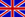 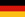 